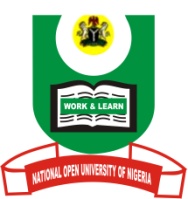 NATIONAL OPEN UNIVERSITY OF NIGERIAPlot 91, Cadastral Zone, NnamdiAzikwe Expressway, Jabi, AbujaFACULTY OF SCIENCESDEPARTMENT OF ENVIRONMENTAL SCIENCE AND RESOURCE MANAGEMENTJULY EXAMINATIONS 2107COURSE CODE: ESM 407			TIME: 2:30minsCOURSE TITLE: GEOGRAPHIC INFORMATION SYSTEMS (3 units)INSTRUCTION: Attempt Question 1 and any FOUR questions(a) State the major questions that geographical information system (GIS) can seek to answer.(6mks)(b) Mention FOUR GIS softwares which have interrelated subsystems or modules (8mks)(c) Identify FOUR spatial entities and their geographical features (8mks)(22marks)2a. With appropriate examples, discuss the essential features of GIS(8marks)2b. Define GIS (8marks)3a. Highlight the factors responsible for the growth of GIS(8marks)3a What are the challenges of GIS (8marks)Provide a historical background to the science and technology of Geographic Information Systems. (12marks)5a. Discuss at least any five (5) definitions of GIS techniques(8marks)5b.Which of these definitions do you cherish most and why (4 marks)6a. Discuss the qualities of a good storage device for GIS data. (8marks)6b. Mention any 4 storage devices (4 marks)